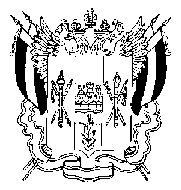 ТЕРРИТОРИАЛЬНАЯ ИЗБИРАТЕЛЬНАЯ КОМИССИЯ      ЧЕРТКОВСКОГО РАЙОНА РОСТОВСКОЙ ОБЛАСТИПОСТАНОВЛЕНИЕ25 июня 2021 г.                                                                               № 6-1п. ЧертковоО назначении главного бухгалтера Территориальной избирательной комиссии Чертковского района Ростовской на период подготовки и проведения выборов депутатов Государственной Думы Федерального Собрания Российской Федерации восьмого созыва.Согласно Инструкции о порядке открытия и ведения счетов, учета, отчетности и перечисления денежных средств, выделенных из федерального бюджета Центральной избирательной комиссии Российской Федерации, другим избирательным комиссиям, комиссиям референдума, утвержденной постановлением Центральной избирательной комиссии Российской Федерации от 18 мая 2016 г.  № 7/59-7,       территориальная избирательная комиссия Чертковского районаРостовской области   ПОСТАНОВЛЯЕТ:На период подготовки и проведения  выборов депутатов Государственной Думы Федерального Собрания Российской Федерации восьмого созыва для выполнения функций бухгалтера территориальной избирательной комиссии Чертковского района Ростовской области назначить Шелестунову Н.М.Контроль за выполнением настоящего постановления возложить на председателя комиссии Чайкина В.Г.Председатель комиссии						В.Г. ЧайкинСекретарь комиссии							А.Н. Бабич